 เรียน   หัวหน้าภาควิชาวิศวกรรมเคมีข้าพเจ้า (นาย/นาง/นางสาว)........................................................สังกัดภาควิชา…........................ได้รับทุนวิจัยระดับปริญญาโท ของคณะวิศวกรรมศาสตร์ มก. ประจำปี…..............เมื่อวันที่......................................รหัสโครงการวิจัย.……/.....…/.....…/M.ENG (นิสิตชื่อ.......................................................) ขอเบิกเงินเพื่อเป็นค่าวัสดุและ/หรือค่าใช้สอยในการวิจัยปีที่….....งวดที่........เป็นจำนวนเงิน.............…บาท (.........................................................) จากเงินรายได้คณะวิศวกรรมศาสตร์ มก. (หมวดงบอุดหนุน ทุนวิจัยระดับบัณฑิตศึกษาเพื่อตีพิมพ์ผลงานวิจัยในระดับนานาชาติ) ตามเอกสารหลักฐานที่แนบมาพร้อมนี้		จึงเรียนมาเพื่อโปรดพิจารณาอนุมัติ              (ลงชื่อ).................................................................       (.....................................................................) 	             อาจารย์ผู้รับทุน	       ........../............./.............หมายเหตุ :  การเบิกเงินค่าวัสดุและ/หรือค่าใช้สอยเพื่อการวิจัย ผู้รับทุนจะต้องแนบใบเสร็จรับเงิน/ ใบเสนอราคา                               จัดซื้อจัดจ้างตามระเบียบกระทรวงการคลัง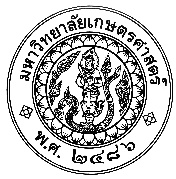             บันทึกข้อความ            บันทึกข้อความส่วนงาน  ภาควิชาวิศวกรรมเคมี  คณะวิศวกรรมศาสตร์     โทรศัพท์ 0 2797 0999 ต่อ 1202ส่วนงาน  ภาควิชาวิศวกรรมเคมี  คณะวิศวกรรมศาสตร์     โทรศัพท์ 0 2797 0999 ต่อ 1202ส่วนงาน  ภาควิชาวิศวกรรมเคมี  คณะวิศวกรรมศาสตร์     โทรศัพท์ 0 2797 0999 ต่อ 1202ที่   อว 6501.1004/ที่   อว 6501.1004/วันที่	เรื่อง  ขออนุมัติเบิกเงินค่าวัสดุและ/หรือค่าใช้สอยเพื่อทุนวิจัยระดับปริญญาโทเรื่อง  ขออนุมัติเบิกเงินค่าวัสดุและ/หรือค่าใช้สอยเพื่อทุนวิจัยระดับปริญญาโทเรื่อง  ขออนุมัติเบิกเงินค่าวัสดุและ/หรือค่าใช้สอยเพื่อทุนวิจัยระดับปริญญาโท  เรียน  รองคณบดีฝ่ายวิจัยและนวัตกรรม                เพื่อโปรดพิจารณา(ลงชื่อ) ……………………………………......     (รองศาสตราจารย์ ดร.ชนินทร์ ปัญจพรผล)หัวหน้าภาควิชาวิศวกรรมเคมี.........../........../..........  เรียน  หัวหน้างานคลังและพัสดุ               เพื่อโปรดพิจารณา  (ลงชื่อ)………………….....………………………..      (รองศาสตราจารย์ ดร.สิริพล อนันตวรสกุล)  รองคณบดีฝ่ายวิจัยและนวัตกรรม                   ………../…………/…………